AGENDALAFAYETTE COUNTY SCHOOL BOARDORGANIZATION MEETINGNOVEMBER 16, 2021TO:		Lafayette County School BoardFROM:		Robert Edwards, Superintendent of Schools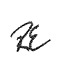 SUBJECT:	Organization Meeting, November 16, 2021 in the School Board Administration Building beginning at 5:30 p.m. This meeting is being held to meet the requirements of Florida Statute 1001.371, Organization of District School Board.MEETING FOR THE PURPOSE OF ORGANIZING FOR THE 2021-2022 SCHOOL YEARCALL TO ORDERPrayerPledge to the FlagORGANIZATION OF SCHOOL BOARDElection of ChairpersonElection of Vice ChairpersonSet Time and Date for regular meetings2.     ADJOURN